                                                                     PIELIKUMS                                                                      Liepājas pilsētas domes                                                                     2020.gada 20.februāra lēmumam Nr.48/3 Latvāņa izplatības ierobežošanas pasākumu plāns 2020.-2025.gadam	1. Plānā iekļautas ar latvāni skartās Liepājas pilsētas pašvaldībai piederošās teritorijas saskaņā ar 1.pielikumu.	2. Latvāņa ierobežošanai noteikta kombinētā metode, kas ietver gan mehāniskus, gan ķīmiskus iznīcināšanas pasākumus un ir saskaņota ar Dabas aizsardzības pārvaldi (turpmāk - Pārvalde), kas noteic šādas papildu prasības (2019.gada 17.oktobra lēmums Nr.3.15/5617/2019-N):	2.1. atrodoties dabas liegumā “Liepājas ezers”, ievērot Ministru kabineta 2013.gada 3.janvāra noteikumu N.5 “Dabas lieguma “Liepājas ezers” individuālie aizsardzības un izmantošanas noteikumi” prasības;	2.2. lai nodrošinātu, ka no latvāņiem atbrīvotās teritorijas neinvadē citas invazīvās svešzemju sugas, teritorijas apsaimniekošanai izmantot vietējo augu sēklu materiālu;	2.3. Liepājas pilsētas pašvaldības iestādes “Liepājas pilsētas pašvaldības administrācija” Vides nodaļai 2020.gada, 2022.gada un 2025.gada rudenī latvāņu               1. un 4.teritorijas apsekošanā pieaicināt Pārvaldes Kurzemes reģionālās administrācijas darbinieku;	2.4. Liepājas pilsētas pašvaldības iestādes “Liepājas pilsētas pašvaldības administrācija” Vides nodaļai līdz 2026.gada 31.janvārim rakstiski informēt Pārvaldi par latvāņa apkarošanas rezultātiem.	3. Latvāņa ierobežošanas pasākumi veicami saskaņā 2.pielikumā noteikto kalendāra grafiku.DOMES PRIEKŠSĒDĒTĀJS                                                                       J.VILNĪTIS1.pielikums Latvāņa izplatības ierobežošanai noteiktās teritorijas2.pielikums Latvāņa ierobežošanas pasākumu veikšanas kalendāra grafiks Izdots saskaņā ar “Augu aizsardzības likuma” 18.1 panta trešo daļu un Ministru kabineta 2008.gada 14.jūlija noteikumu Nr.559 “Invazīvo augu sugas - Sosnovska latvāņa - izplatības ierobežošanas noteikumi” 12.punktuTerit.Nr.Adrese un kadastra apzīmējumsOrto foto attēlsInvadētā platība, ha1.Lauku iela 61(17000410470)Bez adreses(Ezera ielas gals)(17000410805)Bez adreses (Ezera ielas gals)(17000370289)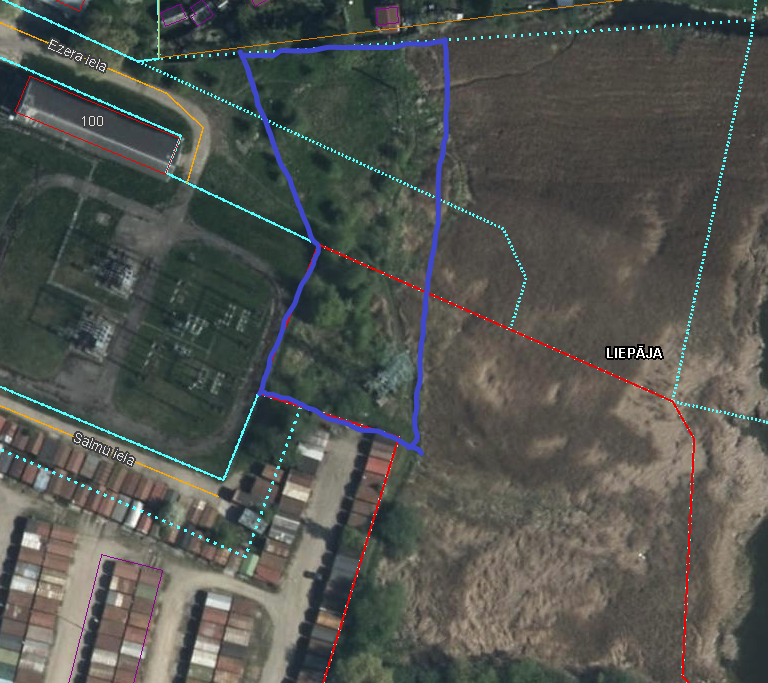 0,342.Cukura iela 7b(17000220077)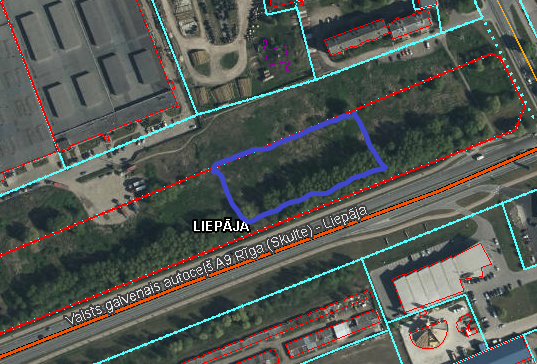 0,213.Bez adreses (Zāļu ielas gals/ Amatas iela)(17000370288)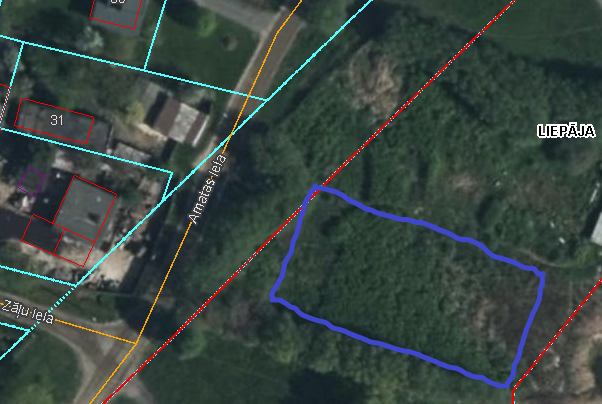 0,134.Zirgu sala 2(17000250001)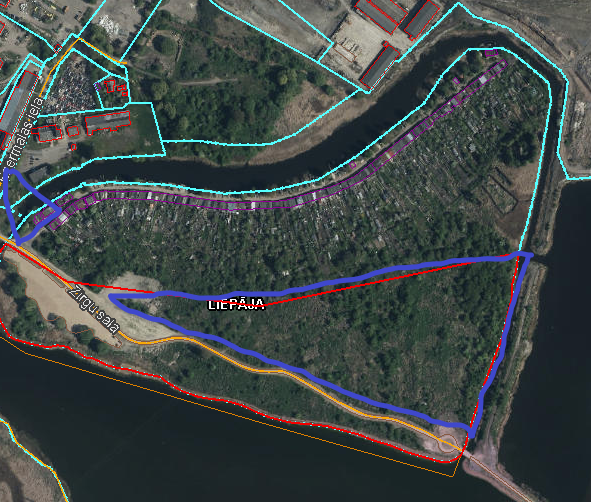 6,37Terit.Nr.Zemes vienības kadastra apzīmējumsAdreseLaika posms, kurā plānots veikt latvāņa izplatības ierobežošanas pasākumusLaika posms, kurā plānots veikt latvāņa izplatības ierobežošanas pasākumusMetodeMetodeMetodeMetodeInvadētā zemes platība, haTerit.Nr.Zemes vienības kadastra apzīmējumsAdreseLaika posms, kurā plānots veikt latvāņa izplatības ierobežošanas pasākumusLaika posms, kurā plānots veikt latvāņa izplatības ierobežošanas pasākumusM- mehāniskāB- bioloģiskāC-ķīmiskāK- kombinētā2020.gads2020.gads2020.gads2020.gads2020.gads2020.gads2020.gads2020.gads2020.gads2020.gads1.17000410470Lauku iela 6127.04.2020 - 15.05.20206.07.2020 - 31.08.2020K0,341.17000410805 Bez adreses(Ezera ielas gals)27.04.2020 - 15.05.20206.07.2020 - 31.08.2020K0,341.17000370289Bez adreses (Ezera ielas gals)27.04.2020 - 15.05.20206.07.2020- 31.08.2020K0,342.17000220077Cukura iela 7B27.04.2020 - 15.05.20206.07.2020 - 31.08.2020K0,213.17000370288Bez adreses (Zāļu ielas gals/ Amatas iela)27.04.2020 - 15.05.20206.07.2020 - 31.08.2020K0,134.17000250001Zirgu sala 227.04.2020 - 15.05.20206.07.2020 - 31.08.2020K6,372021.gads2021.gads2021.gads2021.gads2021.gads2021.gads2021.gads2021.gads2021.gads2021.gads1.17000410470Lauku iela 6126.04.2021 - 14.05.20215.07.2021 - 31.08.2021K0,341.17000410805Bez adreses(Ezera ielas gals)26.04.2021 - 14.05.20215.07.2021 - 31.08.2021K0,341.17000370289Bez adreses(Ezera ielas gals)26.04.2021 - 14.05.20215.07.2021 - 31.08.2021K0,342.17000220077Cukura iela 7B26.04.2021 - 14.05.20215.07.2021 - 31.08.2021K0,213.17000370288Bez adreses (Zāļu ielas gals/ Amatas iela)26.04.2021 - 14.05.20215.07.2021 - 31.08.2021K0,134.17000250001Zirgu sala 226.04.2021 - 14.05.20215.07.2021 - 31.08.2021K6,372022.gads2022.gads2022.gads2022.gads2022.gads2022.gads2022.gads2022.gads2022.gads2022.gads1.17000410470Lauku iela 6125.04.2022 - 13.05.20224.07.2022 - 31.08.2022K0,341.17000410805Bez adreses(Ezera ielas gals)25.04.2022 - 13.05.20224.07.2022 - 31.08.2022K0,341.17000370289Bez adreses(Ezera ielas gals)25.04.2022 - 13.05.20224.07.2022 - 31.08.2022K0,342.17000220077Cukura iela 7B25.04.2022 - 13.05.20224.07.2022 - 31.08.2022K0,213.17000370288Bez adreses (Zāļu ielas gals/ Amatas iela)25.04.2022 - 13.05.20224.07.2022 - 31.08.2022K0,134.17000250001Zirgu sala 225.04.2022 - 13.05.20224.07.2022 - 31.08.2022K6,372023.gads2023.gads2023.gads2023.gads2023.gads2023.gads2023.gads2023.gads2023.gads2023.gads1.17000410470Lauku iela 6124.04.2023 - 12.05.20233.07.2023 - 31.08.2023K0,341.17000410805Bez adreses(Ezera ielas gals)24.04.2023 - 12.05.20233.07.2023 - 31.08.2023K0,341.17000370289Bez adreses(Ezera ielas gals)24.04.2023 - 12.05.20233.07.2023 - 31.08.2023K0,342.17000220077Cukura iela 7B24.04.2023 - 12.05.20233.07.2023 - 31.08.2023K0,213.17000370288Bez adreses (Zāļu ielas gals/ Amatas iela)24.04.2023 - 12.05.20233.07.2023 - 31.08.2023K0,134.17000250001Zirgu sala 224.04.2023 - 12.05.20233.07.2023 - 31.08.2023K6,372024.gads2024.gads2024.gads2024.gads2024.gads2024.gads2024.gads2024.gads2024.gads2024.gads1.17000410470Lauku iela 6124.04.2024 - 10.05.20243.07.2024 - 30.08.2024K0,341.17000410805Bez adreses(Ezera ielas gals)24.04.2024 - 10.05.20243.07.2024 - 30.08.2024K0,341.17000370289Bez adreses(Ezera ielas gals)24.04.2024 - 10.05.20243.07.2024 - 30.08.2024K0,342.17000220077Cukura iela 7B24.04.2024 - 10.05.20243.07.2024 - 30.08.2024K0,213.17000370288Bez adreses (Zāļu ielas gals/ Amatas iela)24.04.2024 - 10.05.20243.07.2024 - 30.08.2024K0,134.17000250001Zirgu sala 224.04.2024 - 10.05.20243.07.2024 - 30.08.2024K6,372025.gads2025.gads2025.gads2025.gads2025.gads2025.gads2025.gads2025.gads2025.gads2025.gads1.17000410470Lauku iela 6124.04.2025 - 16.05.20253.07.2025 - 29.08.2025K0,341.17000410805Bez adreses(Ezera ielas gals)24.04.2025 - 16.05.20253.07.2025 - 29.08.2025K0,341.17000370289Bez adreses(Ezera ielas gals)24.04.2025 - 16.05.20253.07.2025 - 29.08.2025K0,342.17000220077Cukura iela 7B24.04.2025 - 16.05.20253.07.2025 - 29.08.2025K0,213.17000370288Bez adreses (Zāļu ielas gals/ Amatas iela)24.04.2025 - 16.05.20253.07.2025 - 29.08.2025K0,134.17000250001Zirgu sala 224.04.2025 - 16.05.20253.07.2025 - 29.08.2025K6,37